ПРОГРАММНЫЙ КОМИТЕТГаниев Р.Ф., академик РАН, научный руководитель ИМАШ РАН – почётный	председательГлазунов В.А., д.т.н., д.филос.н., профессор, директор ИМАШ РАН – председательCeccarelli Marco, профессор университета г. Кассино (Италия)Takanishi Atsuo, профессор университета г. Васеда (Япония)Arakelyan Vigen, профессор университета г. Лион (Франция)Азиков Н.С., д.т.н., профессор, зам. директора по научной работеФилиппов Г.С., к.ф.-м.н., зам. директора по научной работеОРГАНИЗАЦИОННЫЙ КОМИТЕТГлазунов В.А., д.т.н., д.филос.н., профессор – председательЮдкин В.Ф., к.т.н. – зам. председателяФилиппов Г.С., к.ф.-м.н. – зам. председателяАзиков Н.С., д.т.н., профессор, зам. директора по научной работеКиреев И.Д., заместитель директора по общим вопросамПетюков Э.Н., Начальник отдела кадров - заместитель директора по управлению персоналомКузнецов Ю.С., д.т.н., профессор, зам. директора НЦ НВМТУкраинский Л.Е., д.т.н., профессор, зам. директора НЦ НВМТАлбагачиев А.Ю., д.т.н., профессор, зав. отделом «Трение, износ, смазка. Трибология»Бобровницкий Ю.И., д.ф.-м.н., с.н.с., зав. отделом «Теоретическая и прикладная акустика»Косарев О.И., д.т.н., с.н.с., зав. отделом «Виброакустика машин»Матвиенко Ю.Г., д.т.н., профессор, зав. отделом «Прочность, живучесть и безопасность машин»Романов А.Н., д.т.н., профессор, зав. отделом «Конструкционное материаловедение»Саберов Х.Ф., к.т.н., зав. ОНТИПиВСайфуллин И.Ш., д.х.н., профессорСоловьёв В.О., к.т.н., зав. отделом «Вибрационная биомеханика»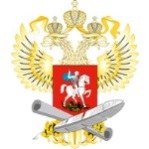 Министерство науки и высшего образования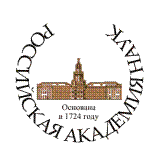 Российская академия наук
Отделение энергетики, машиностроения,
механики и процессов управления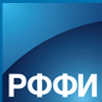 Российский фонд фундаментальных исследований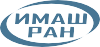 Институт машиноведения им. А.А. БлагонравоваРоссийской академии наук
Международная конференция «МАШИНЫ, ТЕХНОЛОГИИ И  МАТЕРИАЛЫ ДЛЯ СОВРЕМЕННОГО  МАШИНОСТРОЕНИЯ»,  посвященная 80-летию  Института машиноведения  им. А.А. Благонравова РАН21–22 ноября 2018МоскваИнформационное письмоТЕМАТИКА КОНФЕРЕНЦИИОргкомитет конференции приглашает учёных выступить с докладами, отражающими научные результаты, полученные в следующих направлениях:БиомеханикаВибрационные и колебательные процессы и системыКонструкционное материаловедениеМеханика машин, управление машинами и робототехникаНелинейная волновая механика и технологии Прочность, живучесть и безопасность машинТрение, износ, смазка. ТрибологияОтдельно будет организован Круглый стол,  посвящённый 100-летию со дня рождения академика В.О.Кононенко и 110-летию со дня рождения проф. Ф.М.Диментберга, выдающихся советских учёных в области механикиПрограмма конференции будет издана до начала, а сборник докладов в электронном виде после проведения конференции. 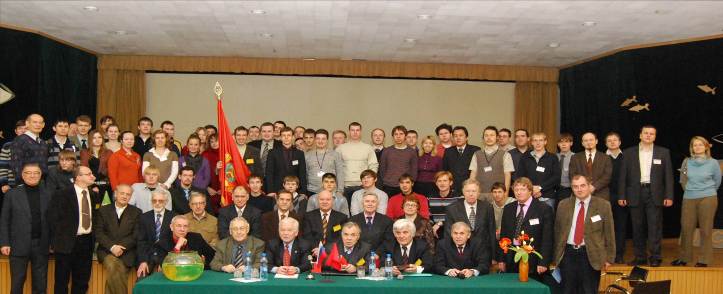 Институт машиноведения им. А.А. Благонравова Российской академии наук приглашает специалистов принять участие в Конференции «Машины, технологии и  материалы для современного  машиностроения» По Программе мероприятия запланировано два рабочих дня, в течение которых Участники смогут поделиться результатами своих работ и перенять опыт коллег, получить оценку своей научной деятельности и советы от ведущих учёных, обзавестись полезными контактами и в целом интересно провести время в окружении увлечённых наукой людей.ЗАДАЧИ КОНФЕРЕНЦИИобсуждение проблем машиноведения и прорывных технологийспособствование налаживанию контактов между учёнымиобмен новейшей научной информациейпривлечение в науку о машинах талантливой молодёжиУчастие в конференции бесплатное. Расходы, связанные с проездом и проживанием на период проведения конференции, Участники и Гости оплачивают самостоятельно.Оргкомитет требует от участников: - использовать для написания статьи шаблон, размещенный на сайте www.imash.ru;- предоставления сканированной версии статьи с подписями соавторов.Оргкомитет рекомендует участникам: - отражать в статье новые научные результаты и современный уровень проблемы, подтверждённый ссылками на современные публикации.Оргкомитет обязуется опубликовать статьи всех очных участников конференции.ИНФОРМАЦИЯ ДЛЯ УЧАСТНИКОВ Для участия в конференции необходимо в установленные сроки подать заявку и предоставить организаторам всю необходимую информацию.Подача заявки info@imash.ru 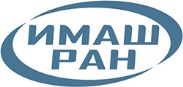 ОСНОВНЫЕ СРОКИ20 сентября – завершение приёма заявок01 ноября – завершение приема статей для публикации в сборнике конференции5 ноября – издание Программы и Сборника аннотаций конференцииВсю необходимую информацию вы сможете найти на сайте конференции в разделе «Конференции» сайта ИМАШ РАН www.imash.ruКОНФЕРЕНЦИЯ ПРОВОДИТСЯ ПРИ ПОДДЕРЖКЕМинистерства науки и высшего образованияРоссийской академии наукОтделения энергетики, машиностроения,
механики и процессов управления РАНРоссийского фонда фундаментальных исследованийПУБЛИКАЦИЯ СТАТЕЙСтатьи для включения в сборник трудов конференции подаются до проведения мероприятия.Для публикации необходимо предоставить в Оргкомитет экспертное заключение на статью и выступить с докладом на секционном заседании.Труды конференции выпускаются в электронном виде, регистрируются на сайте www.e-library.ru и попадают в РИНЦ.Лучшие статьи будут предложены для публикации в журналах «Машиностроение и инженерное образование», «Проблемы машиностроения и автоматизации» и "Вестник научно-технического развития".Требования к оформлению статей изложены на сайте www.imash.ru.Адрес Оргкомитета101990, г. Москва, М. Харитоньевский пер., 4Федеральное государственное бюджетное учреждение науки Институт машиноведения им. А.А. Благонравова Российской академии наукТел.:	(495) 628-87-30 – Глазунов Виктор Аркадьевич(495) 625-45-34 – Юдкин Владимир Фёдорович(495)  623-70-23 – Филиппов Глеб СергеевичПо всем имеющимся вопросам обращайтесь по адресу: info@imash.ru.